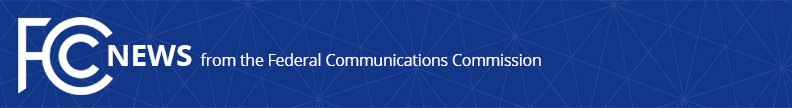 Media Contact: Will Wiquist, (202) 418-0509will.wiquist@fcc.govFor Immediate ReleaseFCC ANNOUNCES EXCELLENCE IN ECONOMICS, ENGINEERING AWARD WINNERS  -- WASHINGTON, September 17, 2015 – The Federal Communications Commission announced today the winners of the Excellence in Economic Analysis (EEA) and Excellence in Engineering Analysis (EIE) Awards.   These awards are intended to recognize Commission staff for outstanding economic analysis, and engineering, scientific or technical contributions that they have performed in the course of their work at the Commission.FCC Chairman Tom Wheeler made the announcement at today’s Open Meeting and commended the winners.Jack Erb, Paul LaFontaine, Katherine LoPiccalo, and Omar Nayeem of the Office of Strategic Planning, and Eugene Kiselev of the Media Bureau share the 2015 EEA Award for economic analysis of the Comcast-Time Warner Cable and AT&T-DIRECTV merger applications.Mark Colombo and Barbara Pavon of the Office of Engineering and Technology and Sasha Javid of the Wireless Telecommunications Bureau are the winners of the 2015 EIE Award for their work on development of the analytical tools and software that are the engine “under the hood” powering the TV incentive auction.###
Office of Media Relations: (202) 418-0500TTY: (888) 835-5322Twitter: @FCCwww.fcc.gov/office-media-relationsThis is an unofficial announcement of Commission action.  Release of the full text of a Commission order constitutes official action.  See MCI v. FCC, 515 F.2d 385 (D.C. Cir. 1974).